Datenerfassung für Wettkämpfe, Test-, Freundschafts- und Pflichtspiele des SV LengedeZuschauer*innen beim SV Lengede müssen die Datenerfassung ausfüllen. Mit dem Ausfüllen der Datenerfassung, erklären und willigen die Zuschauer*innen ein, dass der SV Lengede Ihre Personenbezogenen Daten bis 4 Wochen aufbewahren darf.Besuch der Mannschaft: 	__________________________	(z.B. 1. Herren, E-Jugend)Datum:			__________________________	(Tag der Austragung)Ort:				__________________________	(z.B. A-Platz, Kunstrasen)Uhrzeit:			__________________________	(Uhrzeit von / bis)Name:				__________________________Vorname:			__________________________Straße:			__________________________PLZ / Ort:			__________________________Telefonnummer:		__________________________Wichtige Info!- Die Datenerfassung muss zu jedem Spiel neu ausgefüllt werden- Datenerfassung vorher herunterladen, ausdrucken und ausgefüllt mitbringen (so können wir Warteschlangen und Staubildungen sehr gut umgehen)- kommt rechtzeitig, um Warteschlangen zu vermeiden (Ihr müsst einen Zettel bei jedem Spiel ausfüllen)- haltet immer 1,5 Meter Abstand zueinander (auch aus einem Hausstand, denn wir können es nicht auseinanderhalten)- wenn möglich, bringt einen Stuhl oder eine Decke mit (definierter Sitzplatz ab 50 Zuschauer*innen)- Mund- und Nasenschutz mitbringen (WICHTIG )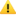 - In der Gaststätte beim Bestellen und beim Toilettengang müsst ihr ein Mund- und Nasenschutz tragen- an den Banden dürft ihr nicht wie gewohnt zusammenstehen (1,5 Meter Abstand)Wir bitten euch diese Regeln zu beachten, denn nur so können wir es zusammen durchziehen.